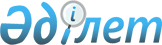 Об установлении размеров дивидендов товариществ с ограниченной ответственностью, находящихся в городской коммунальной собственностиПостановление акимата города Арыс Южно-Казахстанской области от 14 марта 2016 года № 93. Зарегистрировано Департаментом юстиции Южно-Казахстанской области 18 марта 2016 года № 3647      В соответствии с пунктом 2 статьи 31 Закона Республики Казахстан от 23 января 2001 года "О местном государственном управлении и самоуправлении в Республике Казахстан" и статьей 186 Закона Республики Казахстан от 1 марта 2011 года "О государственном имуществе", акимат города Арыс ПОСТАНОВЛЯЕТ:

      1. Установить размер дивиденов товариществ с ограниченной ответственностью, находящихся в городской коммунальной собственности не менее 50 (пятьдесят) процентов от чистого дохода.

      2. Государственному учреждению "Аппарат акима" города Арыс в порядке, установленном законодательными актами Республики Казахстан, обеспечить:

      1) направление настоящего постановления на официальное опубликование в периодических печатных изданиях, распространяемых на территории города Арыс и информационно-правовой системе "Әділет";

      2) размещение настоящего постановления на интернет–ресурсе акимата города Арыс.

      3. Контроль за исполнением настоящего постановления возложить на заместителя акима города Актаева Е.

      4. Настоящее постановление вводится в действие по истечении десяти календарных дней после дня его первого официального опубликования.


					© 2012. РГП на ПХВ «Институт законодательства и правовой информации Республики Казахстан» Министерства юстиции Республики Казахстан
				
      Аким города

С.Ертай
